Филиал муниципального автономного общеобразовательного учреждения «Прииртышская средняя общеобразовательная школа»-«Верхнеаремзянская средняя общеобразовательная школа имени Д. И. Менделеева»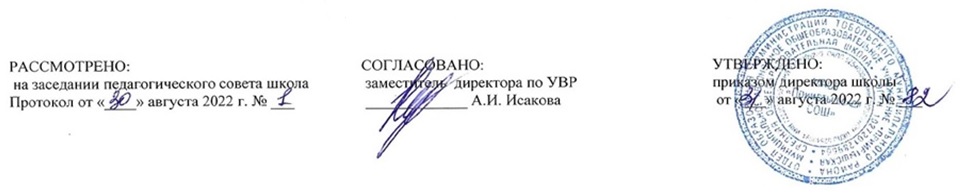 РАБОЧАЯ ПРОГРАММАпо предмету «Родная русская литература»для 5 классана 2022-2023учебный годсоставитель: Бекетова Леся Александровна                                                                                                                                                                     учитель русского языка и литературып. Прииртышский 2022 годI.Содержание учебного предмета «Родная русская литература»:Раздел 1. Россия — Родина моя (10 часов)Преданья старины глубокой. Малые жанры фольклора: пословицы и поговорки о Родине, России, русском народе (не менее пяти произведений). Русские народные и литературные сказки: «Лиса и медведь» (русская народная сказка), К. Г. Паустовский «Дремучий медведь». Города земли русской. Москва в произведениях русских писателей. А. С. Пушкин «На тихих берегах Москвы…», М. Ю. Лермонтов «Москва, Москва!.. Люблю тебя как сын…», Родные просторы. Русский лес. А. В. Кольцов «Лес», В. А. Рождественский «Берёза». И.С. Соколов-Микитов «Русский лес».Раздел 2. Русские традиции (12 часов)Праздники русского мира. Рождество. Б. Л. Пастернак «Рождественская звезда» (фрагмент), В. Д. Берестов «Перед Рождеством». А.И. Куприн «Бедный принц». Н.Д. Телешов «Ёлка Митрича». Тепло родного дома. Семейные ценности. И. А. Крылов. Басня «Дерево». И. А. Бунин. «Снежный бык».  В. И. Белов. «Скворцы». Раздел 3. Русский характер — русская душа (12 часов)Не до ордена — была бы Родина. Отечественная война 1812 года. Ф. Н. Глинка «Авангардная песнь», Д. В.  Давыдов «Партизан» (отрывок). Загадки русской души. Парадоксы русского характера К. Г. Паустовский. «Похождения жука-носорога» (солдатская сказка). Ю. Я. Яковлев. «Сыновья Пешеходова». О ваших ровесниках. Школьные контрольные. К. И. Чуковский. «Серебряный герб» (фрагмент). А. А. Гиваргизов «Контрольный диктант». Лишь слову жизнь дана. Родной язык, родная речь. И. А. Бунин «Слово», В. Г. Гордейчев «Родная речь».II. Планируемые результаты освоения учебного предмета «Родная русская литература»:Личностные результаты:- готовность к выполнению обязанностей гражданина и реализации его прав, уважение прав, свобод и законных интересов других людей; активное участие в жизни семьи, образовательной организации, местного сообщества, родного края, страны, в том числе в сопоставлении с ситуациями, отражёнными в литературных произведениях, написанных на русском языке; неприятие любых форм экстремизма, дискриминации; понимание роли различных социальных институтов в жизни человека; представление об основных правах, свободах и обязанностях гражданина, социальных нормах и правилах межличностных отношений в поликультурном и многоконфессиональном обществе, формируемое в том числе на основе примеров из литературных произведений, написанных на русском языке; готовность к разнообразной совместной деятельности, стремление к взаимопониманию и взаимопомощи; активное участие в школьном самоуправлении; готовность к участию в гуманитарной деятельности (помощь людям, нуждающимся в ней; волонтёрство);- осознание российской гражданской идентичности в поликультурном и многоконфессиональном обществе, понимание роли русского языка как государственного языка Российской Федерации и языка межнационального общения народов России; проявление интереса к познанию русского языка, к истории и культуре Российской Федерации, культуре своего края, народов России в контексте учебного предмета «Родной язык (русский)»; ценностное отношение к русскому языку, к достижениям своей Родины  — России, к науке, искусству, боевым подвигам и трудовым достижениям народа, в том числе отражённым в художественных произведениях; уважение к символам России, государственным праздникам, историческому и природному наследию и памятникам, традициям разных народов, проживающих в родной стране;- ориентация на моральные ценности и нормы в ситуациях нравственного выбора; готовность оценивать своё поведение, в том числе речевое, и поступки, а также поведение и поступки других людей с позиции нравственных и правовых норм с учётом осознания последствий поступков; активное неприятие асоциальных поступков; свобода и ответственность личности в условиях индивидуального и общественного пространства;- восприимчивость к разным видам искусства, традициям и творчеству своего и других народов; понимание эмоционального воздействия искусства; осознание важности художественной культуры как средства коммуникации и самовыражения; осознание важности русского языка как средства коммуникации и самовыражения; понимание ценности отечественного и мирового искусства, роли этнических культурных традиций и народного творчества; стремление к самовыражению в разных видах искусства;- осознание ценности жизни с опорой на собственный жизненный и читательский опыт; ответственное отношение к своему здоровью и установка на здоровый образ жизни (здоровое питание, соблюдение гигиенических правил, сбалансированный режим занятий и отдыха, регулярная физическая активность);  осознание последствий и неприятие вредных привычек (употребление алкоголя, наркотиков, курение) и иных форм вреда для физического и психического здоровья; соблюдение правил безопасности, в том числе навыки безопасного поведения в интернет-среде в  процессе школьного языкового образования; способность адаптироваться к стрессовым ситуациям и меняющимся социальным, информационным и природным условиям, в том числе осмысляя собственный опыт и выстраивая дальнейшие цели; умение принимать себя и других не осуждая; умение осознавать своё эмоциональное состояние и эмоциональное состояние других, использовать адекватные языковые средства для выражения своего состояния, в том числе опираясь на примеры из литературных произведений, написанных на русском языке; сформированность навыков рефлексии, признание своего права на ошибку и такого же права другого человека;- установка на активное участие в решении практических задач (в рамках семьи, школы, города, края) технологической и социальной направленности, способность инициировать, планировать и самостоятельно выполнять такого рода деятельность; интерес к практическому изучению профессий и труда различного рода, в том числе на основе применения изучаемого  предметного знания и ознакомления с деятельностью филологов, журналистов, писателей; уважение к труду и результатам трудовой деятельности; осознанный выбор и построение индивидуальной траектории образования и жизненных планов с учётом личных и общественных интересов и потребностей; умение рассказать о своих планах на будущее;- ориентация на применение знаний из области социальных и естественных наук для решения задач в области окружающей среды, планирования поступков и оценки их возможных последствий для окружающей среды; умение точно, логично выражать свою точку зрения на экологические проблемы; повышение уровня экологической культуры, осознание глобального характера экологических проблем и путей их решения; активное неприятие действий, приносящих вред окружающей среде, в том числе сформированное при знакомстве с литературными произведениями, поднимающими экологические проблемы; активное неприятие действий, приносящих вред окружающей среде; осознание своей роли как гражданина и потребителя в условиях взаимосвязи природной, технологической и социальной сред; готовность к участию в практической деятельности экологической направленности;- ориентация в деятельности на современную систему научных представлений об основных закономерностях развития человека, природы и общества, взаимосвязях человека с природной и социальной средой; закономерностях развития языка; овладение языковой и читательской культурой, навыками чтения как средства познания мира; овладение основными навыками исследовательской деятельности с учётом специфики школьного языкового образования; установка на осмысление опыта, наблюдений, поступков и стремление совершенствовать пути достижения индивидуального и коллективного благополучия;- освоение обучающимися социального опыта, основных социальных ролей, норм и правил общественного поведения, форм социальной жизни в группах и сообществах, включая семью, группы, сформированные по профессиональной деятельности, а также в рамках социального взаимодействия с людьми из другой культурной среды; способность обучающихся к взаимодействию в условиях неопределённости, открытость опыту и знаниям других; способность действовать в условиях неопределённости, повышать уровень своей компетентности через практическую деятельность, в том числе умение учиться у других людей, получать в совместной деятельности новые знания, навыки и компетенции из опыта других; навык выявления и связывания образов, способность формировать новые знания, способность формулировать идеи, понятия, гипотезы об объектах и явлениях, в том числе ранее не известных, осознавать дефицит собственных знаний и компетенций, планировать своё развитие; умение оперировать основными понятиями, терминами и представлениями в области концепции устойчивого развития, анализировать и выявлять взаимосвязь природы, общества и экономики, оценивать свои действия с учётом влияния на окружающую среду, достижения целей и преодоления вызовов, возможных глобальных последствий; способность осознавать стрессовую ситуацию, оценивать происходящие изменения и их последствия, опираясь на жизненный, речевой и читательский опыт; воспринимать стрессовую ситуацию как вызов, требующий контрмер; оценивать ситуацию стресса, корректировать принимаемые решения и действия; формулировать и оценивать риски и последствия, формировать опыт, уметь находить позитивное в сложившейся ситуации; быть готовым действовать в отсутствие гарантий успеха.Метапредметные результаты:- Овладение универсальными учебными познавательными действиями. Базовые логические действия: выявлять и характеризовать существенные признаки языковых единиц, языковых явлений и процессов; устанавливать существенный признак классификации языковых единиц (явлений), основания для обобщения и сравнения, критерии проводимого анализа; классифицировать языковые единицы по существенному признаку; выявлять закономерности и противоречия в рассматриваемых фактах, данных и наблюдениях; предлагать критерии для выявления закономерностей и противоречий; выявлять дефицит информации, необходимой для решения поставленной учебной задачи; выявлять причинно-следственные связи при изучении языковых процессов; делать выводы с использованием дедуктивных и индуктивных умозаключений, умозаключений по аналогии, формулировать гипотезы о взаимосвязях; самостоятельно выбирать способ решения учебной задачи при работе с разными типами текстов, разными единицами языка, сравнивая варианты решения и выбирая оптимальный вариант с учётом самостоятельно выделенных критериев. Базовые исследовательские действия: использовать вопросы как исследовательский инструмент познания в языковом образовании; формулировать вопросы, фиксирующие несоответствие между реальным и желательным состоянием ситуации, и самостоятельно устанавливать искомое и данное; формировать гипотезу об истинности собственных суждений и суждений других, аргументировать свою позицию, мнение; составлять алгоритм действий и использовать его для решения учебных задач; проводить по самостоятельно составленному плану небольшое исследование по установлению особенностей языковых единиц, процессов, причинно-следственных связей и зависимостей объектов между собой; оценивать на применимость и достоверность информацию, полученную в ходе лингвистического исследования (эксперимента); самостоятельно формулировать обобщения и выводы по результатам проведённого наблюдения, исследования; владеть инструментами оценки достоверности полученных выводов и обобщений; прогнозировать возможное дальнейшее развитие процессов, событий и их последствия в аналогичных или сходных ситуациях, а также выдвигать предположения об их развитии в новых условиях и контекстах. Работа с информацией: применять различные методы, инструменты и запросы при поиске и отборе информации с учётом предложенной учебной задачи и заданных критериев; выбирать, анализировать, интерпретировать, обобщать и систематизировать информацию, представленную в текстах, таблицах, схемах; использовать различные виды аудирования и чтения для оценки текста с точки зрения достоверности и применимости содержащейся в нём информации и усвоения необходимой информации с целью решения учебных задач; использовать смысловое чтение для извлечения, обобщения и систематизации информации из одного или нескольких источников с учётом поставленных целей; находить сходные аргументы (подтверждающие или опровергающие одну и ту же идею, версию) в различных информационных источниках; самостоятельно выбирать оптимальную форму представления информации (текст, презентация, таблица, схема) и иллюстрировать решаемые задачи несложными схемами, диаграммами, иной графикой и их комбинациями в зависимости от коммуникативной установки; оценивать надёжность информации по критериям, предложенным учителем или сформулированным самостоятельно; эффективно запоминать и систематизировать информацию.- Овладение универсальными учебными коммуникативными действиями. Общение: воспринимать и формулировать суждения, выражать эмоции в соответствии с условиями и целями общения; выражать себя (свою точку зрения) в диалогах и дискуссиях, в устной монологической речи и в письменных текстах; распознавать невербальные средства общения, понимать значение социальных знаков; знать и распознавать предпосылки конфликтных ситуаций и смягчать конфликты, вести переговоры; понимать намерения других, проявлять уважительное отношение к собеседнику и в корректной форме формулировать свои возражения; в ходе диалога/дискуссии задавать вопросы по существу обсуждаемой темы и высказывать идеи, нацеленные на решение задачи и поддержание благожелательности общения; сопоставлять свои суждения с суждениями других участников диалога, обнаруживать различие и сходство позиций; публично представлять результаты проведённого языкового анализа, выполненного лингвистического эксперимента, исследования, проекта; самостоятельно выбирать формат выступления с учётом цели презентации и особенностей аудитории и в соответствии с ним составлять устные и письменные тексты с использованием иллюстративного материала. Совместная деятельность: понимать и использовать преимущества командной и индивидуальной работы при решении конкретной проблемы, обосновывать необходимость применения групповых форм взаимодействия при решении поставленной задачи; принимать цель совместной деятельности, коллективно планировать и выполнять действия по её достижению: распределять роли, договариваться, обсуждать процесс и результат совместной работы; уметь обобщать мнения нескольких людей, проявлять готовность руководить, выполнять поручения, подчиняться; планировать организацию совместной работы, определять свою роль (с учётом предпочтений и возможностей всех участников взаимодействия), распределять задачи между членами команды, участвовать в групповых формах работы (обсуждения, обмен мнениями, «мозговой штурм» и иные); выполнять свою часть работы, достигать качественный результат по своему направлению и координировать свои действия с действиями других членов команды; оценивать качество своего вклада в общий продукт по критериям, самостоятельно сформулированным участниками взаимодействия; сравнивать результаты с исходной задачей и вклад каждого члена команды в достижение результатов, разделять сферу ответственности и проявлять готовность к представлению отчёта перед группой.- Овладение универсальными учебными регулятивными действиями. Самоорганизация: выявлять проблемы для решения в учебных и жизненных ситуациях; ориентироваться в различных подходах к принятию решений (индивидуальное, принятие решения в группе, принятие решения группой); самостоятельно составлять алгоритм решения задачи (или его часть), выбирать способ решения учебной задачи с учётом имеющихся ресурсов и собственных возможностей, аргументировать предлагаемые варианты решений; самостоятельно составлять план действий, вносить необходимые коррективы в ходе его реализации; делать выбор и брать ответственность за решение. Самоконтроль: владеть разными способами самоконтроля (в том числе речевого), самомотивации и рефлексии; давать адекватную оценку учебной ситуации и предлагать план её изменения; предвидеть трудности, которые могут возникнуть при решении учебной задачи, и адаптировать решение к меняющимся обстоятельствам; объяснять причины достижения (недостижения) результата деятельности; понимать причины коммуникативных неудач и уметь предупреждать их, давать оценку приобретённому речевому опыту и корректировать собственную речь с учётом целей и условий общения; оценивать соответствие результата цели и условиям общения. Эмоциональный интеллект: развивать способность управлять собственными эмоциями и эмоциями других; выявлять и анализировать причины эмоций; понимать мотивы и намерения другого человека, анализируя речевую ситуацию; регулировать способ выражения собственных эмоций. Принятие себя и других: осознанно относиться к другому человеку и его мнению; признавать своё и чужое право на ошибку; принимать себя и других не осуждая; проявлять открытость; осознавать невозможность контролировать всё вокруг.Предметные результаты:- осознание значимости чтения и изучения родной литературы для своего дальнейшего развития; формирование потребности в систематическом чтении как средстве познания мира и себя в этом мире, гармонизации отношений человека и общества, многоаспектного диалога;- понимание родной литературы как одной из основных национально-культурных ценностей народа, особого способа познания жизни;- обеспечение культурной самоидентификации, осознание коммуникативно-эстетических возможностей родного языка на основе изучения выдающихся произведений культуры своего народа, российской и мировой культуры;- воспитание квалифицированного читателя со сформированным эстетическим вкусом, способного аргументировать свое мнение и оформлять его словесно в устных и письменных высказываниях разных жанров, создавать развернутые высказывания аналитического и интерпретирующего характера, участвовать в обсуждении прочитанного, сознательно планировать свое досуговое чтение;- развитие способности понимать литературные художественные произведения, отражающие разные этнокультурные традиции;- овладение процедурами смыслового и эстетического анализа текста на основе понимания принципиальных отличий литературного художественного текста от научного, делового, публицистического, формирование умений воспринимать, анализировать, критически оценивать и интерпретировать прочитанное, осознавать художественную картину жизни, отраженную в литературном произведении, на уровне не только эмоционального восприятия, но и интеллектуального осмысления.5 класс- выделять проблематику русских народных и литературных сказок, пословиц и поговорок как основу для развития представлений о нравственном идеале русского народа в контексте диалога культур с другими народами России; осознавать ключевые для русского национального сознания культурные и нравственные смыслы в произведениях о Москве как столице России и о русском лесе; - иметь начальные представления о богатстве русской литературы и культуры в контексте культур народов России; о русских национальных традициях в рождественских произведениях и произведениях о семейных ценностях;- иметь начальное понятие о русском национальном характере, его парадоксах и загадках русской души в произведениях о защите Родины в Отечественной войне 1812 года, о проблемах подростков и о своеобразии русского языка и родной речи;- владеть умением давать смысловой анализ фольклорного и литературного текста на основе наводящих вопросов; под руководством учителя создавать элементарные историко-культурные комментарии и собственные тексты интерпретирующего характера в формате ответа на вопрос, сопоставлять произведения словесного искусства с произведениями других искусств и учиться отбирать произведения для самостоятельного чтения; - иметь начальные представления о проектно-исследовательской деятельности, оформлении и предъявлении её результатов, владеть элементарными умениями работы с разными источниками информации.III. Тематическое планирование Планирование  составлено  в  соответствии с  требованиями ФГОС ООО  №п/пРазделы, темы учебного занятия (урока)Количество часовЭлектронные (цифровые) образовательные ресурсыДеятельность учителя с учётом программы воспитанияРоссия – Родина моя (10 часов)Россия – Родина моя (10 часов)Россия – Родина моя (10 часов)Россия – Родина моя (10 часов)Поддерживать в детском коллективе деловую, дружелюбную атмосферу; инициировать обучающихся к обсуждению, высказыванию своего мнения, выработке своего отношения по поводу получаемой на уроке социально значимой информации; находить ценностный аспект учебного знания и информации, обеспечивать его понимание и переживание обучающимися.  организовывать работу с социально значимой информацией; побуждать обучающихся соблюдать на уроке принципы учебной дисциплины и самоорганизации; управлять учебными группами с целью вовлечения обучающихся в процесс обучения и воспитания, мотивируя их учебно-познавательную деятельность; проектировать ситуации и события, развивающие эмоционально-ценностную сферу обучающегося (культуру переживаний и ценностные ориентации ребенка); управлять учебными группами; опираться на жизненный опыт обучающихся с учетом воспитательных базовых национальных ценностей;опираться на жизненный опыт обучающихся, приводя действенные примеры, образы, метафоры из близких им книг, фильмов, мультиков, компьютерных игр.1.Преданья старины глубокой. Малые жанры фольклора. Пословицы и поговорки о Родине, России, русском народе1https://resh.edu.ru/subject/lesson/7370/conspect/245745/Поддерживать в детском коллективе деловую, дружелюбную атмосферу; инициировать обучающихся к обсуждению, высказыванию своего мнения, выработке своего отношения по поводу получаемой на уроке социально значимой информации; находить ценностный аспект учебного знания и информации, обеспечивать его понимание и переживание обучающимися.  организовывать работу с социально значимой информацией; побуждать обучающихся соблюдать на уроке принципы учебной дисциплины и самоорганизации; управлять учебными группами с целью вовлечения обучающихся в процесс обучения и воспитания, мотивируя их учебно-познавательную деятельность; проектировать ситуации и события, развивающие эмоционально-ценностную сферу обучающегося (культуру переживаний и ценностные ориентации ребенка); управлять учебными группами; опираться на жизненный опыт обучающихся с учетом воспитательных базовых национальных ценностей;опираться на жизненный опыт обучающихся, приводя действенные примеры, образы, метафоры из близких им книг, фильмов, мультиков, компьютерных игр.2.Преданья старины глубокой. Русские народные и литературные сказки: «Лиса и медведь» (русская народная сказка), К.Г. Паустовский «Дремучий медведь»1https://xn--j1ahfl.xn--p1ai/library/russkaya_narodnaya_skazka_lisa_i_medved_urok_po_224442.html?ysclid=l754x3gbez168835160Поддерживать в детском коллективе деловую, дружелюбную атмосферу; инициировать обучающихся к обсуждению, высказыванию своего мнения, выработке своего отношения по поводу получаемой на уроке социально значимой информации; находить ценностный аспект учебного знания и информации, обеспечивать его понимание и переживание обучающимися.  организовывать работу с социально значимой информацией; побуждать обучающихся соблюдать на уроке принципы учебной дисциплины и самоорганизации; управлять учебными группами с целью вовлечения обучающихся в процесс обучения и воспитания, мотивируя их учебно-познавательную деятельность; проектировать ситуации и события, развивающие эмоционально-ценностную сферу обучающегося (культуру переживаний и ценностные ориентации ребенка); управлять учебными группами; опираться на жизненный опыт обучающихся с учетом воспитательных базовых национальных ценностей;опираться на жизненный опыт обучающихся, приводя действенные примеры, образы, метафоры из близких им книг, фильмов, мультиков, компьютерных игр.3.Преданья старины глубокой. Русские народные и литературные сказки: «Лиса и медведь» (русская народная сказка), К.Г. Паустовский «Дремучий медведь»1https://xn--j1ahfl.xn--p1ai/library/russkaya_narodnaya_skazka_lisa_i_medved_urok_po_224442.html?ysclid=l754x3gbez168835160Поддерживать в детском коллективе деловую, дружелюбную атмосферу; инициировать обучающихся к обсуждению, высказыванию своего мнения, выработке своего отношения по поводу получаемой на уроке социально значимой информации; находить ценностный аспект учебного знания и информации, обеспечивать его понимание и переживание обучающимися.  организовывать работу с социально значимой информацией; побуждать обучающихся соблюдать на уроке принципы учебной дисциплины и самоорганизации; управлять учебными группами с целью вовлечения обучающихся в процесс обучения и воспитания, мотивируя их учебно-познавательную деятельность; проектировать ситуации и события, развивающие эмоционально-ценностную сферу обучающегося (культуру переживаний и ценностные ориентации ребенка); управлять учебными группами; опираться на жизненный опыт обучающихся с учетом воспитательных базовых национальных ценностей;опираться на жизненный опыт обучающихся, приводя действенные примеры, образы, метафоры из близких им книг, фильмов, мультиков, компьютерных игр.4.Проектная работа «Составляем тематические сборники пословиц и поговорок». Презентация проектных работ1https://urok.1sept.ru/articles/503122?ysclid=l7550bmiig782234137Поддерживать в детском коллективе деловую, дружелюбную атмосферу; инициировать обучающихся к обсуждению, высказыванию своего мнения, выработке своего отношения по поводу получаемой на уроке социально значимой информации; находить ценностный аспект учебного знания и информации, обеспечивать его понимание и переживание обучающимися.  организовывать работу с социально значимой информацией; побуждать обучающихся соблюдать на уроке принципы учебной дисциплины и самоорганизации; управлять учебными группами с целью вовлечения обучающихся в процесс обучения и воспитания, мотивируя их учебно-познавательную деятельность; проектировать ситуации и события, развивающие эмоционально-ценностную сферу обучающегося (культуру переживаний и ценностные ориентации ребенка); управлять учебными группами; опираться на жизненный опыт обучающихся с учетом воспитательных базовых национальных ценностей;опираться на жизненный опыт обучающихся, приводя действенные примеры, образы, метафоры из близких им книг, фильмов, мультиков, компьютерных игр.5.Города земли русской. Москва в произведениях русских писателей. 1https://xn--j1ahfl.xn--p1ai/library/u_r_o_k_4_moskva_v_proizvedeniyah_russkih_poetov_i_230618.htmlПоддерживать в детском коллективе деловую, дружелюбную атмосферу; инициировать обучающихся к обсуждению, высказыванию своего мнения, выработке своего отношения по поводу получаемой на уроке социально значимой информации; находить ценностный аспект учебного знания и информации, обеспечивать его понимание и переживание обучающимися.  организовывать работу с социально значимой информацией; побуждать обучающихся соблюдать на уроке принципы учебной дисциплины и самоорганизации; управлять учебными группами с целью вовлечения обучающихся в процесс обучения и воспитания, мотивируя их учебно-познавательную деятельность; проектировать ситуации и события, развивающие эмоционально-ценностную сферу обучающегося (культуру переживаний и ценностные ориентации ребенка); управлять учебными группами; опираться на жизненный опыт обучающихся с учетом воспитательных базовых национальных ценностей;опираться на жизненный опыт обучающихся, приводя действенные примеры, образы, метафоры из близких им книг, фильмов, мультиков, компьютерных игр.6.Города земли русской. Москва в произведениях русских писателей. А.С. Пушкин «На тихих берегах Москвы…»1https://nsportal.ru/ap/library/drugoe/2012/04/03/tvorcheskiy-proekt-pushkinskaya-moskvaПоддерживать в детском коллективе деловую, дружелюбную атмосферу; инициировать обучающихся к обсуждению, высказыванию своего мнения, выработке своего отношения по поводу получаемой на уроке социально значимой информации; находить ценностный аспект учебного знания и информации, обеспечивать его понимание и переживание обучающимися.  организовывать работу с социально значимой информацией; побуждать обучающихся соблюдать на уроке принципы учебной дисциплины и самоорганизации; управлять учебными группами с целью вовлечения обучающихся в процесс обучения и воспитания, мотивируя их учебно-познавательную деятельность; проектировать ситуации и события, развивающие эмоционально-ценностную сферу обучающегося (культуру переживаний и ценностные ориентации ребенка); управлять учебными группами; опираться на жизненный опыт обучающихся с учетом воспитательных базовых национальных ценностей;опираться на жизненный опыт обучающихся, приводя действенные примеры, образы, метафоры из близких им книг, фильмов, мультиков, компьютерных игр.7.Города земли русской. Москва в произведениях русских писателей. М.Ю. Лермонтов «Москва, Москва!.. люблю тебя как сын»1https://xn--j1ahfl.xn--p1ai/library/u_r_o_k_4_moskva_v_proizvedeniyah_russkih_poetov_i_230618.htmlПоддерживать в детском коллективе деловую, дружелюбную атмосферу; инициировать обучающихся к обсуждению, высказыванию своего мнения, выработке своего отношения по поводу получаемой на уроке социально значимой информации; находить ценностный аспект учебного знания и информации, обеспечивать его понимание и переживание обучающимися.  организовывать работу с социально значимой информацией; побуждать обучающихся соблюдать на уроке принципы учебной дисциплины и самоорганизации; управлять учебными группами с целью вовлечения обучающихся в процесс обучения и воспитания, мотивируя их учебно-познавательную деятельность; проектировать ситуации и события, развивающие эмоционально-ценностную сферу обучающегося (культуру переживаний и ценностные ориентации ребенка); управлять учебными группами; опираться на жизненный опыт обучающихся с учетом воспитательных базовых национальных ценностей;опираться на жизненный опыт обучающихся, приводя действенные примеры, образы, метафоры из близких им книг, фильмов, мультиков, компьютерных игр.8.Родные просторы. Русский лес. А.В. Кольцов «Лес», В.А. Рождественский «Береза»1https://gdztest.com/2677-rodnaja-russkaja-literatura-5-klass-uchebnik-aleksandrova-om-aristova-ma-beljaeva-nv.htmlПоддерживать в детском коллективе деловую, дружелюбную атмосферу; инициировать обучающихся к обсуждению, высказыванию своего мнения, выработке своего отношения по поводу получаемой на уроке социально значимой информации; находить ценностный аспект учебного знания и информации, обеспечивать его понимание и переживание обучающимися.  организовывать работу с социально значимой информацией; побуждать обучающихся соблюдать на уроке принципы учебной дисциплины и самоорганизации; управлять учебными группами с целью вовлечения обучающихся в процесс обучения и воспитания, мотивируя их учебно-познавательную деятельность; проектировать ситуации и события, развивающие эмоционально-ценностную сферу обучающегося (культуру переживаний и ценностные ориентации ребенка); управлять учебными группами; опираться на жизненный опыт обучающихся с учетом воспитательных базовых национальных ценностей;опираться на жизненный опыт обучающихся, приводя действенные примеры, образы, метафоры из близких им книг, фильмов, мультиков, компьютерных игр.9.Родные просторы. Русский лес. И.С. Соколов-Микитов «Русский лес»1https://rosuchebnik.ru/material/urok-22-tema-proizvedeniya-o-prirode-i-sokolov-mikitov-russkiy-les-otryvok-zagadka-pesenka-proizvede-4936/Поддерживать в детском коллективе деловую, дружелюбную атмосферу; инициировать обучающихся к обсуждению, высказыванию своего мнения, выработке своего отношения по поводу получаемой на уроке социально значимой информации; находить ценностный аспект учебного знания и информации, обеспечивать его понимание и переживание обучающимися.  организовывать работу с социально значимой информацией; побуждать обучающихся соблюдать на уроке принципы учебной дисциплины и самоорганизации; управлять учебными группами с целью вовлечения обучающихся в процесс обучения и воспитания, мотивируя их учебно-познавательную деятельность; проектировать ситуации и события, развивающие эмоционально-ценностную сферу обучающегося (культуру переживаний и ценностные ориентации ребенка); управлять учебными группами; опираться на жизненный опыт обучающихся с учетом воспитательных базовых национальных ценностей;опираться на жизненный опыт обучающихся, приводя действенные примеры, образы, метафоры из близких им книг, фильмов, мультиков, компьютерных игр.10.Р.Р.  Описание осеннего пейзажа. Средства выразительности речи1https://videouroki.net/tests/4123283/Поддерживать в детском коллективе деловую, дружелюбную атмосферу; инициировать обучающихся к обсуждению, высказыванию своего мнения, выработке своего отношения по поводу получаемой на уроке социально значимой информации; находить ценностный аспект учебного знания и информации, обеспечивать его понимание и переживание обучающимися.  организовывать работу с социально значимой информацией; побуждать обучающихся соблюдать на уроке принципы учебной дисциплины и самоорганизации; управлять учебными группами с целью вовлечения обучающихся в процесс обучения и воспитания, мотивируя их учебно-познавательную деятельность; проектировать ситуации и события, развивающие эмоционально-ценностную сферу обучающегося (культуру переживаний и ценностные ориентации ребенка); управлять учебными группами; опираться на жизненный опыт обучающихся с учетом воспитательных базовых национальных ценностей;опираться на жизненный опыт обучающихся, приводя действенные примеры, образы, метафоры из близких им книг, фильмов, мультиков, компьютерных игр.Русские традиции (12 часов)Русские традиции (12 часов)Русские традиции (12 часов)Русские традиции (12 часов)Организовывать шефство мотивированных обучающихся над их неуспевающими одноклассниками, дающее обучающимся социально значимый опыт сотрудничества и взаимной помощи; инициировать  и поддерживать генерирование и оформление собственных идей; инициировать  и поддерживать исследовательскую деятельность школьников в рамках реализации ими индивидуальных и групповых исследовательских проектов, что даст обучающимся возможность приобрести навык публичного выступления перед аудиторией, аргументирования и отстаивания своей точки зрения; организовывать для обучающихся ситуации контроля и оценки (как учебных достижений отметками, так и моральных, нравственных, гражданских поступков); организовывать в рамках урока поощрение учебной/ социальной успешности; организовывать для обучающихся ситуации контроля и самооценки (как учебных достижений отметками, так и моральных, нравственных, гражданских поступков)1.Праздники русского мира. Б.Л. Пастернак «Рождественская звезда»1https://urok.1sept.ru/articles/501169Организовывать шефство мотивированных обучающихся над их неуспевающими одноклассниками, дающее обучающимся социально значимый опыт сотрудничества и взаимной помощи; инициировать  и поддерживать генерирование и оформление собственных идей; инициировать  и поддерживать исследовательскую деятельность школьников в рамках реализации ими индивидуальных и групповых исследовательских проектов, что даст обучающимся возможность приобрести навык публичного выступления перед аудиторией, аргументирования и отстаивания своей точки зрения; организовывать для обучающихся ситуации контроля и оценки (как учебных достижений отметками, так и моральных, нравственных, гражданских поступков); организовывать в рамках урока поощрение учебной/ социальной успешности; организовывать для обучающихся ситуации контроля и самооценки (как учебных достижений отметками, так и моральных, нравственных, гражданских поступков)2.Праздники русского мира. В.Д. Берестов «Перед Рождеством»1https://xn--j1ahfl.xn--p1ai/library/u_r_o_k_7_rozhdestvo_eto_vremya_lyubit_i_proshat_094528.html?ysclid=l755e8wmk9304601963Организовывать шефство мотивированных обучающихся над их неуспевающими одноклассниками, дающее обучающимся социально значимый опыт сотрудничества и взаимной помощи; инициировать  и поддерживать генерирование и оформление собственных идей; инициировать  и поддерживать исследовательскую деятельность школьников в рамках реализации ими индивидуальных и групповых исследовательских проектов, что даст обучающимся возможность приобрести навык публичного выступления перед аудиторией, аргументирования и отстаивания своей точки зрения; организовывать для обучающихся ситуации контроля и оценки (как учебных достижений отметками, так и моральных, нравственных, гражданских поступков); организовывать в рамках урока поощрение учебной/ социальной успешности; организовывать для обучающихся ситуации контроля и самооценки (как учебных достижений отметками, так и моральных, нравственных, гражданских поступков)3.Праздники русского мира. А.И. Куприн «Бедный принц»1https://xn--j1ahfl.xn--p1ai/library/u_r_o_k_6_rozhdestvo_eto_vremya_radosti_i_mira_v_151329.htmlОрганизовывать шефство мотивированных обучающихся над их неуспевающими одноклассниками, дающее обучающимся социально значимый опыт сотрудничества и взаимной помощи; инициировать  и поддерживать генерирование и оформление собственных идей; инициировать  и поддерживать исследовательскую деятельность школьников в рамках реализации ими индивидуальных и групповых исследовательских проектов, что даст обучающимся возможность приобрести навык публичного выступления перед аудиторией, аргументирования и отстаивания своей точки зрения; организовывать для обучающихся ситуации контроля и оценки (как учебных достижений отметками, так и моральных, нравственных, гражданских поступков); организовывать в рамках урока поощрение учебной/ социальной успешности; организовывать для обучающихся ситуации контроля и самооценки (как учебных достижений отметками, так и моральных, нравственных, гражданских поступков)4.Праздники русского мира Н.Д. Телешов «Елка Митрича»1https://videouroki.net/tests/9621705/Организовывать шефство мотивированных обучающихся над их неуспевающими одноклассниками, дающее обучающимся социально значимый опыт сотрудничества и взаимной помощи; инициировать  и поддерживать генерирование и оформление собственных идей; инициировать  и поддерживать исследовательскую деятельность школьников в рамках реализации ими индивидуальных и групповых исследовательских проектов, что даст обучающимся возможность приобрести навык публичного выступления перед аудиторией, аргументирования и отстаивания своей точки зрения; организовывать для обучающихся ситуации контроля и оценки (как учебных достижений отметками, так и моральных, нравственных, гражданских поступков); организовывать в рамках урока поощрение учебной/ социальной успешности; организовывать для обучающихся ситуации контроля и самооценки (как учебных достижений отметками, так и моральных, нравственных, гражданских поступков)5.Проектная работа «Создаем святочный рассказ» 1https://urok.1sept.ru/articles/610384?ysclid=l755kg54l938231574Организовывать шефство мотивированных обучающихся над их неуспевающими одноклассниками, дающее обучающимся социально значимый опыт сотрудничества и взаимной помощи; инициировать  и поддерживать генерирование и оформление собственных идей; инициировать  и поддерживать исследовательскую деятельность школьников в рамках реализации ими индивидуальных и групповых исследовательских проектов, что даст обучающимся возможность приобрести навык публичного выступления перед аудиторией, аргументирования и отстаивания своей точки зрения; организовывать для обучающихся ситуации контроля и оценки (как учебных достижений отметками, так и моральных, нравственных, гражданских поступков); организовывать в рамках урока поощрение учебной/ социальной успешности; организовывать для обучающихся ситуации контроля и самооценки (как учебных достижений отметками, так и моральных, нравственных, гражданских поступков)6.Проектная работа «Создаем святочный рассказ»1https://urok.1sept.ru/articles/610384?ysclid=l755kg54l938231574Организовывать шефство мотивированных обучающихся над их неуспевающими одноклассниками, дающее обучающимся социально значимый опыт сотрудничества и взаимной помощи; инициировать  и поддерживать генерирование и оформление собственных идей; инициировать  и поддерживать исследовательскую деятельность школьников в рамках реализации ими индивидуальных и групповых исследовательских проектов, что даст обучающимся возможность приобрести навык публичного выступления перед аудиторией, аргументирования и отстаивания своей точки зрения; организовывать для обучающихся ситуации контроля и оценки (как учебных достижений отметками, так и моральных, нравственных, гражданских поступков); организовывать в рамках урока поощрение учебной/ социальной успешности; организовывать для обучающихся ситуации контроля и самооценки (как учебных достижений отметками, так и моральных, нравственных, гражданских поступков)7.Тепло родного дома. Семейные ценности. И.А. Крылов «Дерево»1https://xn--j1ahfl.xn--p1ai/library/u_r_o_k_8_semya_v_kuche_ne_strashna_i_tucha_p_192852.html?ysclid=l755lmvezq588082395Организовывать шефство мотивированных обучающихся над их неуспевающими одноклассниками, дающее обучающимся социально значимый опыт сотрудничества и взаимной помощи; инициировать  и поддерживать генерирование и оформление собственных идей; инициировать  и поддерживать исследовательскую деятельность школьников в рамках реализации ими индивидуальных и групповых исследовательских проектов, что даст обучающимся возможность приобрести навык публичного выступления перед аудиторией, аргументирования и отстаивания своей точки зрения; организовывать для обучающихся ситуации контроля и оценки (как учебных достижений отметками, так и моральных, нравственных, гражданских поступков); организовывать в рамках урока поощрение учебной/ социальной успешности; организовывать для обучающихся ситуации контроля и самооценки (как учебных достижений отметками, так и моральных, нравственных, гражданских поступков)8.Тепло родного дома. Семейные ценности. И.А. Бунин «Снежный бык»1https://xn--j1ahfl.xn--p1ai/library/u_r_o_k_9_pri_solntce_teplo_pri_roditelyah_dobro_225710.htmlОрганизовывать шефство мотивированных обучающихся над их неуспевающими одноклассниками, дающее обучающимся социально значимый опыт сотрудничества и взаимной помощи; инициировать  и поддерживать генерирование и оформление собственных идей; инициировать  и поддерживать исследовательскую деятельность школьников в рамках реализации ими индивидуальных и групповых исследовательских проектов, что даст обучающимся возможность приобрести навык публичного выступления перед аудиторией, аргументирования и отстаивания своей точки зрения; организовывать для обучающихся ситуации контроля и оценки (как учебных достижений отметками, так и моральных, нравственных, гражданских поступков); организовывать в рамках урока поощрение учебной/ социальной успешности; организовывать для обучающихся ситуации контроля и самооценки (как учебных достижений отметками, так и моральных, нравственных, гражданских поступков)9.Тепло родного дома. Семейные ценности. В.И. Белов «Скворцы»1https://urok.1sept.ru/articles/587582Организовывать шефство мотивированных обучающихся над их неуспевающими одноклассниками, дающее обучающимся социально значимый опыт сотрудничества и взаимной помощи; инициировать  и поддерживать генерирование и оформление собственных идей; инициировать  и поддерживать исследовательскую деятельность школьников в рамках реализации ими индивидуальных и групповых исследовательских проектов, что даст обучающимся возможность приобрести навык публичного выступления перед аудиторией, аргументирования и отстаивания своей точки зрения; организовывать для обучающихся ситуации контроля и оценки (как учебных достижений отметками, так и моральных, нравственных, гражданских поступков); организовывать в рамках урока поощрение учебной/ социальной успешности; организовывать для обучающихся ситуации контроля и самооценки (как учебных достижений отметками, так и моральных, нравственных, гражданских поступков)10.Проектная работа «Мои семейные ценности»1https://nsportal.ru/nachalnaya-shkola/vospitatelnaya-rabota/2017/02/02/cotsialnyy-proekt-nash-vybor-semeynye-tsennostiОрганизовывать шефство мотивированных обучающихся над их неуспевающими одноклассниками, дающее обучающимся социально значимый опыт сотрудничества и взаимной помощи; инициировать  и поддерживать генерирование и оформление собственных идей; инициировать  и поддерживать исследовательскую деятельность школьников в рамках реализации ими индивидуальных и групповых исследовательских проектов, что даст обучающимся возможность приобрести навык публичного выступления перед аудиторией, аргументирования и отстаивания своей точки зрения; организовывать для обучающихся ситуации контроля и оценки (как учебных достижений отметками, так и моральных, нравственных, гражданских поступков); организовывать в рамках урока поощрение учебной/ социальной успешности; организовывать для обучающихся ситуации контроля и самооценки (как учебных достижений отметками, так и моральных, нравственных, гражданских поступков)11.Проектная работа «Мои семейные ценности»1https://nsportal.ru/nachalnaya-shkola/vospitatelnaya-rabota/2017/02/02/cotsialnyy-proekt-nash-vybor-semeynye-tsennostiОрганизовывать шефство мотивированных обучающихся над их неуспевающими одноклассниками, дающее обучающимся социально значимый опыт сотрудничества и взаимной помощи; инициировать  и поддерживать генерирование и оформление собственных идей; инициировать  и поддерживать исследовательскую деятельность школьников в рамках реализации ими индивидуальных и групповых исследовательских проектов, что даст обучающимся возможность приобрести навык публичного выступления перед аудиторией, аргументирования и отстаивания своей точки зрения; организовывать для обучающихся ситуации контроля и оценки (как учебных достижений отметками, так и моральных, нравственных, гражданских поступков); организовывать в рамках урока поощрение учебной/ социальной успешности; организовывать для обучающихся ситуации контроля и самооценки (как учебных достижений отметками, так и моральных, нравственных, гражданских поступков)12.Проектная работа «Мои семейные ценности». Презентация проектов1https://nsportal.ru/nachalnaya-shkola/vospitatelnaya-rabota/2017/02/02/cotsialnyy-proekt-nash-vybor-semeynye-tsennostiОрганизовывать шефство мотивированных обучающихся над их неуспевающими одноклассниками, дающее обучающимся социально значимый опыт сотрудничества и взаимной помощи; инициировать  и поддерживать генерирование и оформление собственных идей; инициировать  и поддерживать исследовательскую деятельность школьников в рамках реализации ими индивидуальных и групповых исследовательских проектов, что даст обучающимся возможность приобрести навык публичного выступления перед аудиторией, аргументирования и отстаивания своей точки зрения; организовывать для обучающихся ситуации контроля и оценки (как учебных достижений отметками, так и моральных, нравственных, гражданских поступков); организовывать в рамках урока поощрение учебной/ социальной успешности; организовывать для обучающихся ситуации контроля и самооценки (как учебных достижений отметками, так и моральных, нравственных, гражданских поступков)Русский характер-русская душа (12 часов)Русский характер-русская душа (12 часов)Русский характер-русская душа (12 часов)Русский характер-русская душа (12 часов)Акцентировать внимание обучающихся на нравственных проблемах, связанных с научными открытиями, изучаемыми на уроке; помочь обучающимся взглянуть на учебный материал сквозь призму человеческих ценностей; формировать у обучающихся гражданской позиции, способности к труду и жизни в условиях современного мира; моделировать на уроке ситуации для выбора поступка обучающимся (тексты, инфографика, видео и др.); создавать доверительный психологический климат в классе во время урока; инициировать обучающихся к обсуждению, высказыванию своего мнения, выработке своего отношения по поводу получаемой на уроке социально значимой информации.1.Не до ордена – была бы Родина. Отечественная война 1812 года. Ф.Н. Глинка «Авангардная песнь»1https://vk.com/wall597960364_466Акцентировать внимание обучающихся на нравственных проблемах, связанных с научными открытиями, изучаемыми на уроке; помочь обучающимся взглянуть на учебный материал сквозь призму человеческих ценностей; формировать у обучающихся гражданской позиции, способности к труду и жизни в условиях современного мира; моделировать на уроке ситуации для выбора поступка обучающимся (тексты, инфографика, видео и др.); создавать доверительный психологический климат в классе во время урока; инициировать обучающихся к обсуждению, высказыванию своего мнения, выработке своего отношения по поводу получаемой на уроке социально значимой информации.2.Не до ордена – была бы Родина. Отечественная война 1812 года. Д.В. Давыдов «Партизан» (отрывок)1https://vk.com/wall-193446266_708Акцентировать внимание обучающихся на нравственных проблемах, связанных с научными открытиями, изучаемыми на уроке; помочь обучающимся взглянуть на учебный материал сквозь призму человеческих ценностей; формировать у обучающихся гражданской позиции, способности к труду и жизни в условиях современного мира; моделировать на уроке ситуации для выбора поступка обучающимся (тексты, инфографика, видео и др.); создавать доверительный психологический климат в классе во время урока; инициировать обучающихся к обсуждению, высказыванию своего мнения, выработке своего отношения по поводу получаемой на уроке социально значимой информации.3.Загадки русской души. Парадоксы русского характера1https://urok.1sept.ru/articles/617490Акцентировать внимание обучающихся на нравственных проблемах, связанных с научными открытиями, изучаемыми на уроке; помочь обучающимся взглянуть на учебный материал сквозь призму человеческих ценностей; формировать у обучающихся гражданской позиции, способности к труду и жизни в условиях современного мира; моделировать на уроке ситуации для выбора поступка обучающимся (тексты, инфографика, видео и др.); создавать доверительный психологический климат в классе во время урока; инициировать обучающихся к обсуждению, высказыванию своего мнения, выработке своего отношения по поводу получаемой на уроке социально значимой информации.4.Загадки русской души. Парадоксы русского характера. К.Г. Паустовский «Похождения жука-носорога» (солдатская сказка)1https://urok.1sept.ru/articles/688033?ysclid=l756aeukj9866961971Акцентировать внимание обучающихся на нравственных проблемах, связанных с научными открытиями, изучаемыми на уроке; помочь обучающимся взглянуть на учебный материал сквозь призму человеческих ценностей; формировать у обучающихся гражданской позиции, способности к труду и жизни в условиях современного мира; моделировать на уроке ситуации для выбора поступка обучающимся (тексты, инфографика, видео и др.); создавать доверительный психологический климат в классе во время урока; инициировать обучающихся к обсуждению, высказыванию своего мнения, выработке своего отношения по поводу получаемой на уроке социально значимой информации.5.Загадки русской души. Парадоксы русского характера. Ю.Я. Яковлев «Сыновья Пешеходова»1https://vk.com/wall-207508728_531?ysclid=l756bd9rx7830201049Акцентировать внимание обучающихся на нравственных проблемах, связанных с научными открытиями, изучаемыми на уроке; помочь обучающимся взглянуть на учебный материал сквозь призму человеческих ценностей; формировать у обучающихся гражданской позиции, способности к труду и жизни в условиях современного мира; моделировать на уроке ситуации для выбора поступка обучающимся (тексты, инфографика, видео и др.); создавать доверительный психологический климат в классе во время урока; инициировать обучающихся к обсуждению, высказыванию своего мнения, выработке своего отношения по поводу получаемой на уроке социально значимой информации.6.Загадки русской души. Парадоксы русского характера. Ю.Я. Яковлев «Сыновья Пешеходова»1https://vk.com/wall-207508728_531?ysclid=l756bd9rx7830201049Акцентировать внимание обучающихся на нравственных проблемах, связанных с научными открытиями, изучаемыми на уроке; помочь обучающимся взглянуть на учебный материал сквозь призму человеческих ценностей; формировать у обучающихся гражданской позиции, способности к труду и жизни в условиях современного мира; моделировать на уроке ситуации для выбора поступка обучающимся (тексты, инфографика, видео и др.); создавать доверительный психологический климат в классе во время урока; инициировать обучающихся к обсуждению, высказыванию своего мнения, выработке своего отношения по поводу получаемой на уроке социально значимой информации.7.О ваших ровесниках. Школьные контрольные. К.И. Чуковский «Серебряный герб» (фрагмент)1https://multiurok.ru/blog/analiz-proizvedeniia-serebrianyi-gerb.html?ysclid=l756dko7ur815782471Акцентировать внимание обучающихся на нравственных проблемах, связанных с научными открытиями, изучаемыми на уроке; помочь обучающимся взглянуть на учебный материал сквозь призму человеческих ценностей; формировать у обучающихся гражданской позиции, способности к труду и жизни в условиях современного мира; моделировать на уроке ситуации для выбора поступка обучающимся (тексты, инфографика, видео и др.); создавать доверительный психологический климат в классе во время урока; инициировать обучающихся к обсуждению, высказыванию своего мнения, выработке своего отношения по поводу получаемой на уроке социально значимой информации.8.О ваших ровесниках. Школьные контрольные. А.А. Гаваргизов «Контрольный диктант»1https://videouroki.net/razrabotki/priezientatsiia-k-uroku-chtieniia.htmlАкцентировать внимание обучающихся на нравственных проблемах, связанных с научными открытиями, изучаемыми на уроке; помочь обучающимся взглянуть на учебный материал сквозь призму человеческих ценностей; формировать у обучающихся гражданской позиции, способности к труду и жизни в условиях современного мира; моделировать на уроке ситуации для выбора поступка обучающимся (тексты, инфографика, видео и др.); создавать доверительный психологический климат в классе во время урока; инициировать обучающихся к обсуждению, высказыванию своего мнения, выработке своего отношения по поводу получаемой на уроке социально значимой информации.9.Р.Р. Смешной случай из школьной жизни1https://resh.edu.ru/subject/lesson/7660/conspect/Акцентировать внимание обучающихся на нравственных проблемах, связанных с научными открытиями, изучаемыми на уроке; помочь обучающимся взглянуть на учебный материал сквозь призму человеческих ценностей; формировать у обучающихся гражданской позиции, способности к труду и жизни в условиях современного мира; моделировать на уроке ситуации для выбора поступка обучающимся (тексты, инфографика, видео и др.); создавать доверительный психологический климат в классе во время урока; инициировать обучающихся к обсуждению, высказыванию своего мнения, выработке своего отношения по поводу получаемой на уроке социально значимой информации.10.Лишь слову жизнь дана. Родной язык. Родная речь. И.А. Бунин «Слово»1https://urok.1sept.ru/articles/589411?ysclid=l756hlerw015536477511.Лишь слову жизнь дана. Родной язык. Родная речь. В.Г. Гордейчев «Родная речь»1https://resh.edu.ru/subject/lesson/3623/main/12.Систематизация и обобщение изученного за курс 5 класса. Итоговая контрольная работа1https://videouroki.net/tests/8980967/Итого за 1 четверть8Итого за 2 четверть8Итого за 3 четверть10Итого за 4 четверть8Итого:34